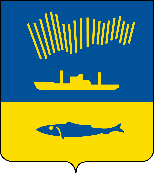 АДМИНИСТРАЦИЯ ГОРОДА МУРМАНСКАП О С Т А Н О В Л Е Н И Е  23.03.2022                                                                                                         №  725   В соответствии с частью 17 статьи 161 Жилищного кодекса Российской Федерации, постановлением Правительства Российской Федерации                    от 21.12.2018 № 1616 «Об утверждении Правил определения управляющей организации для управления многоквартирным домом, в отношении которого собственниками помещений в многоквартирном доме не выбран способ управления таким домом или выбранный способ управления не реализован, не определена управляющая организация», постановлением администрации города Мурманска от 13.09.2021 № 2336 «Об утверждении перечня организаций для управления многоквартирными домами, расположенными на территории муниципального образования город Мурманск, в отношении которых собственниками помещений не выбран способ управления таким домом или выбранный способ управления не реализован, не определена управляющая организация» п о с т а н о в л я ю: 1. Определить в качестве управляющей организации для управления многоквартирными домами, расположенными на территории  муниципального образования город Мурманск по адресам: улица Адмирала флота Лобова, дом 55, улица Анатолия Бредова, дом 5, улица Виктора Миронова, дом 10, проспект Героев-североморцев, дом 5 корпус 3, улица Карла Либкнехта, дом 8, улица Мурманская, дом 58, улица Нахимова, дом 23, улица Нахимова, дом 29, улица Павлика Морозова, дом 5 корпус 3, улица Сафонова, дом 24/26, улица Ушакова, дом 16/20, улица Садовая, дом 9, проезд Речной, дом 7, проезд Михаила Ивченко, дом 19 (далее - многоквартирные дома), ООО «УК Заполярная Цитадель»  (ИНН 5190084887). 2. Утвердить перечень работ и (или) услуг по управлению многоквартирным домом, услуг и работ по содержанию и ремонту общего имущества в многоквартирном доме, установленный в зависимости от конструктивных и технических параметров многоквартирного дома, включая требования к объемам, качеству, периодичности каждой из таких работ и услуг, сформированный из числа работ и услуг, указанных в минимальном перечне услуг и работ, необходимых для обеспечения надлежащего содержания общего имущества в многоквартирном доме, утвержденном постановлением Правительства Российской Федерации от 03.04.2013 № 290 «О минимальном перечне услуг и работ, необходимых для обеспечения надлежащего содержания общего имущества в многоквартирном доме, и порядке их оказания и выполнения», согласно договорам управления в отношении следующих многоквартирных домов:2.1. Улица Адмирала флота Лобова, дом 55 согласно приложению № 1                к настоящему постановлению.2.2. Улица Анатолия Бредова, дом 5 согласно приложению № 2                           к настоящему постановлению.2.3. Улица Виктора Миронова, дом 10 согласно приложению № 3                        к настоящему постановлению.2.4. Проспект Героев-североморцев, дом 5 корпус 3 согласно приложению № 4 к настоящему постановлению.2.5. Улица Карла Либкнехта, дом 8 согласно приложению № 5                            к настоящему постановлению.2.6. Улица Мурманская, дом 58 согласно приложению № 6 к настоящему постановлению.2.7. Улица Нахимова, дом 23 согласно приложению № 7 к настоящему постановлению.2.8. Улица Нахимова, дом 29 согласно приложению № 8 к настоящему постановлению.2.9. Улица Павлика Морозова, дом 5 корпус 3 согласно приложению          № 9 к настоящему постановлению.2.10. Улица Сафонова, дом 24/26 согласно приложению № 10                               к настоящему постановлению.2.11. Улица Ушакова, дом 16/20 согласно приложению № 11                                    к настоящему постановлению.2.12. Улица Садовая, дом 9 согласно приложению № 12 к настоящему постановлению.2.13. Проезд Речной, дом 7 согласно приложению № 13 к настоящему постановлению.2.14. Проезд Михаила Ивченко, дом 19 согласно приложению № 14                         к настоящему постановлению.3. Размер платы за содержание жилого помещения в многоквартирном доме равен размеру платы за содержание жилого помещения, установленному постановлением администрации города Мурманска от 22.02.2019 № 674         «Об установлении размера платы за содержание жилого помещения».4. Управляющая организация осуществляет деятельность по управлению многоквартирным домом до выбора собственниками помещений в многоквартирном доме способа управления многоквартирным домом или до заключения договора управления многоквартирным домом с управляющей  организацией, определенной собственниками помещений в многоквартирном доме или по результатам открытого конкурса, но не более одного года.5. Договор управления многоквартирным домом между управляющей организацией и собственниками помещений в многоквартирном доме считается заключенным со дня вступления в силу настоящего постановления.6. Комитету по жилищной политике администрации города Мурманска (Червинко А.Ю.) в течение одного рабочего дня со дня подписания настоящего постановления разместить его с приложениями в государственной информационной системе жилищно-коммунального хозяйства, а также направить в Министерство государственного жилищного и строительного надзора Мурманской области и  ООО «УК Заполярная Цитадель». 7. Муниципальному казенному учреждению «Новые формы управления» (Раев А.В.) в течение пяти рабочих дней со дня подписания настоящего постановления письменно уведомить всех собственников помещений в многоквартирном доме о принятии указанного решения, об условиях договора управления этим домом и об условиях прекращения договора управления с данной управляющей организацией путем размещения настоящего постановления с приложениями в общедоступных местах многоквартирного дома.8. Отделу информационно-технического обеспечения и защиты информации администрации города Мурманска (Кузьмин А.Н.) разместить настоящее постановление с приложениями на официальном сайте администрации города Мурманска в сети Интернет в течение одного рабочего дня со дня подписания.9. Редакции газеты «Вечерний Мурманск» (Хабаров В.А.) опубликовать настоящее постановление с приложениями.10. Настоящее постановление вступает в силу со дня подписания и распространяется на правоотношения, возникшие с 22.03.2022.11. Контроль за выполнением настоящего постановления возложить на первого заместителя главы администрации города Мурманска Доцник В.А.Временно исполняющий полномочияглавы администрации города Мурманска                                       В.А. Доцник